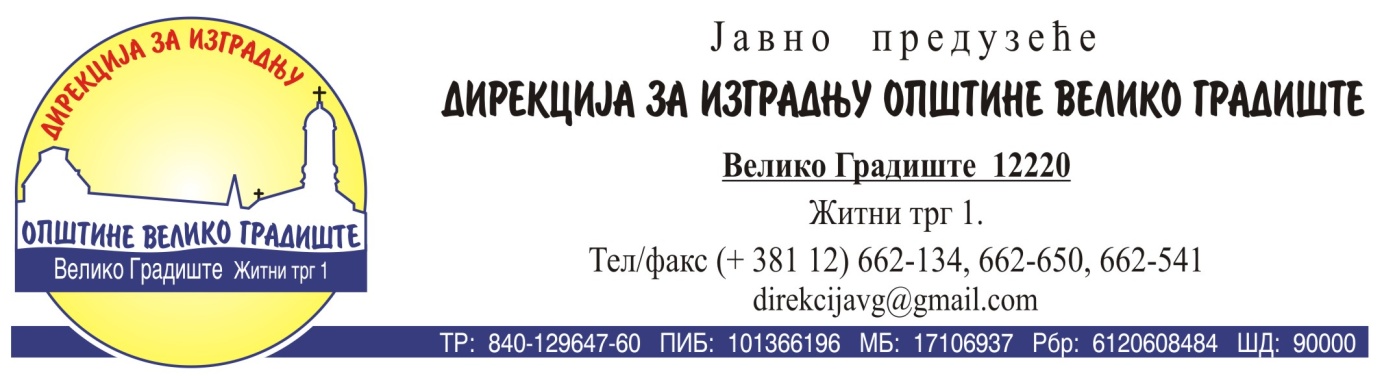 Наш број:    364/2015-ЈНДатум:   01.07.2015. годинеКОНКУРСНА ДОКУМЕНТАЦИЈАЈ.П. Дирекцијa за изградњу општине Велико ГрадиштеЗА ЈАВНУ НАБАВКУ  РАДОВА–РАДОВИ НА РЕКОНСТРУКЦИЈИ ГРЕЈАЊА И ВОДОВОДНИХ ИНСТАЛАЦИЈА У ДОМУ ЗДРАВЉАЈАВНА НАБАКА МАЛЕ ВРЕДНОСТИ	ЈАВНА НАБАВКА бр. 17/2015Јул 2015. годинеНа основу чл. 39. и 61. Закона о јавним набавкама („Сл. гласник РС” бр. 124/2012, у даљем тексту: Закон), чл. 6. Правилника о обавезним елементима конкурсне документације у поступцима јавних набавки и начину доказивања испуњености услова („Сл. гласник РС” бр. 29/2013), Одлуке о покретању поступка јавне набавке број 360/2015-ЈН од 01.07.2015. године,Решења ообразовању комисије за јавну набавку 361/2015-ЈН од 01.07.2015. године, припремљена је:КОНКУРСНА ДОКУМЕНТАЦИЈАзајавну набавку мале вредности – Радови на реконструкцији грејања и водоводних инсталација у Дому здрављаЈН бр.17/2015Конкурсна документација садржи:I  ОПШТИ ПОДАЦИ О ЈАВНОЈ НАБАВЦИПодаци о наручиоцуНаручилац: Ј.П. Дирекција за изградњу општине Велико ГрадиштеАдреса: Житни трг бр. 1, 12220 Велико Градиште Интернет страница:www.direkcijavg.comВрста поступка јавне набавкеПредметна јавна набавка се спроводи у поступку јавне набавке мале вредности у складу са Законом и подзаконским актима којима се уређују јавне набавке.3. Предмет јавне набавкеПредмет јавне набавке број 17/2015 су радови- Радови на реконструкцији грејања и водоводних инсталација у Дому здравља45331000- Радови на инсталацији грејања, вентилације и климатизације4. Напоменауколико је у питању резервисана јавна набавка- НЕ5. Контакт (лице или служба) Лице (или служба) за контакт: Мирослава Раденковић, самостални стручни сарадник за реализацију јавних набавки, и Александар Игњатијевић, стручна служба, тел. 012/662-134 direkcijavg@gmail.comII  ПОДАЦИ О ПРЕДМЕТУ ЈАВНЕ НАБАВКЕ1. Предмет јавне набавкеПредмет јавне набавке бр.17/2015 су радови – Радови на реконструкцији грејања и водоводних инсталација у Дому здравља45331000- Радови на инсталацији грејања, вентилације и климатизације2.ПартијеПредмет јавне набавке није обликован по партијамаIII  ВРСТА, ТЕХНИЧКЕ КАРАКТЕРИСТИКЕ, КВАЛИТЕТ, КОЛИЧИНА И ОПИС РАДОВА , НАЧИН СПРОВОЂЕЊА КОНТРОЛЕ И ОБЕЗБЕЂИВАЊА ГАРАНЦИЈЕ КВАЛИТЕТА, РОК ИЗВРШЕЊА И СЛ.TEHNIČKI OPISUvidom u postojeće stanje, kao i pregledom postojeće tehničke dokumentacije koju Investitor poseduje i koju je stavio na raspolaganje konstatovano je sledeće:Za snabdevanje toplotnom enerijom objekta Doma zdravlja u Velikom Gradištu koristi se kotlarnica smeštena u podrumskim prostorijama zgrade. U njoj su postavljena dva kotla na tečno gorivo različitih deklarisanih snaga (450 i 250 kW), opremljena odgovarajućim gorionicima, kao i dva elektro kotla od po 60 kW.Svi kotlovi povezani su na ostatak instalacije preko razdelnika i sabirnika. Zapornom armaturom se pregrađuju kotlovi koji nisu u funkciji. Deo toplotne energije proizvedene u kotlu koji je u pogonu služi za zagrevanje sanitarne tople vode.Projektovani temperaturski režim rada kotlarnice i instalacije centralnog grejanja prema postojećoj tehničkoj dokumentaciji je 90/70°C.Instalacija grejanja u objektu projektovana je da zadovolji toplotni konzum za spoljnu temperaturu od Ts=-18°C za objekat u celini.Za potrebe grejanja objekta izvedena je instalacija centralnog radijatorskog grejanja u čitavoj zgradi Doma zdravlja.Cevna mreža instalacije grejanja u objektu izvedena je čeličnim cevima. Dve nezavisne grane vezane su na razdelnik i sabirnik u kotlarnici i vode se nadalje pod plafonom suturena. Sa horizontalnog razvoda izdvajaju se verikale, koje se vode uz zidove prizemlja i sprata objekta. Na krajevima svih vertikala, pod plafonom sprata formirana je zajednička mreža za odvazdušenje instalacije.Kao grejna tela u objektu izvedeni su liveni člankasti radijatori “TERMIK”-Zrenjanin tip T-2 600/IV i čelični panelni radijatori “JUGOTERM”-Merošina tip JT-22 visine 600 mm (15 grejnih tela u dograđenom delu objekta) .Sva grejna tela vezana su na mrežu preko ručnih radijatorskih ventila na napojnoj grani, dok se na povratnoj grani nalaze holenderske veze, osim na panelnim radijatorima koji su opremljeni radijatorskim navijcima na povratnoj grani.Sa razdelnika i sabirnika su izvedene dve grane centralnog grejanja sa radnom i rezervnom pumpom za svaku od grana posebno. Cirkulacione pumpe su sa konstantnim brojrm obrtaja. Za cirkulaciju vode u sistemu radijatorskog grejanja koriste se dve cirkulacione pumpe, postavljene na napojnim vodovima grana radijatorskog grejanja neposredno nakon razdelnika. Obe pumpe su sa konstantnim brojem obrtaja i imaju ugrađenu rezervnu, identičnih karakteristika na samom cevovodu. Za ekspanziju vode u sistemu ugrađen je zatvoreni ekspanzioni sud sa vazdušnim jastukom, opremljen kompresorom.Instalacija u kotlarnici opremljena je sigurnosnom i mernom opremom, a regulacija temperature napojne vode ostvaruje se preko termostata postavljenih na svakom od kotlova.Ukupna toplotna snaga instalacije grejanja priključene na kotlarnicu prema raspoloživim podacima je oko 500  kW.Kotlovi na tečno gorivo sabdevaju se energentom iz postojeće cisterne preko izvedene uljne instalacije. Skladištenje i doprema tečnog goriva do kotlova nisu predmet ovog projekta.AKTUELNO STANJE SISTEMA I UOČENI NEDOSTACIUvidom u postojeće stanje i analizom uočenih pojava i stanja konstatovano je sledeće:-KotlarnicaInstalisani kotlovski kapaciteti u okviru kotlarnice odgovaraju potrebama za toplotnom energijom kompletnog objekta Doma zdravlja. Instalacije i oprema u kotlarnici su principijelno u okviru projektovanog stanja, iako je za veći deo opreme istekao predviđeni radni vek.Postojeći kotlovi na tečno gorivo nisu više pogodni za korišćenje i potrebno je izvršiti njihovu zamenu. Manji kotao se ne koristi godinama unazad, dok je veći kotao sredinom grejne sezone 2014/2015. imao veću havariju i privremeno je osposobljen za funkcionisanje. Stanje kotlova, kao  i njihova starost i pouzdanost ne opravdavaju dalje ulaganje u nove popravke.Postojeći elektro kotlovi (2 x 60 kW) se ne koriste više za grejanje objekta, obzirom na neisplativost korišćenje električne energije u te svrhe.Sigurnosna i merna oprema u kotlarnici, obzirom na starost i nepouzdanost u radu i merenju nije više pogodna za korišćenje, dok je zaporna armatura u zadovoljavajućem stanju.Ugrađene cirkulacione pumpe i sistem za ekspanziju mogu da postignu projektovane parametre i da obezbede zahtevani hidraulički režim rada sistema centralnog grejanja objekta. -Cevna mreža i grejna telaCevna mreža instalacije centralnog radijatorskog grejanja u objektu je u zadovoljavajućem stanju, bez uočenih nedostataka u radu u prethodnom periodu.Obzirom da podela objekta na dve zone prilikom projektovanja i izvođenja cevne mreže ne odgovara trenutnim specifičnim potrebаmа pojedinih prostorа i orgаnizаcijom rаdnog vremenа u njimа, ne postoje uslovi zа grejаnje sаmo određenih delovа objektа. Iz ovog razloga kotlarnica je u funkciji samo radnim danima i u standardno radno vreme (700-1500), dok se grejanje prostorija u okviru službi koje rade mimo ovog rasporeda obavlja na alternativni (uglavnom nezadovoljavajući) način.Grejna tela instalacije centralnog grejanja objekta su po kapacitetu i mestu ugradnje odgovarajuća i kvalitet grejanja u čitavoj zgradi u prethodnom periodu je na zadovoljavajućem nivou, u uslovima kada kotlarnica postiže zahtevane parametre rada za aktuelne spoljašnje temperature.Problem u održavanju instalacije predstavlja nedostatak radijatorske armature – navijaka na povratnim granama na većini grejnih tela. Toplotni učinak grejnih tela odstupa delimično od nazivih vrednosti, zbog prisustva nečistoća koje su se vremenom istaložile u njima.PREDLOG MERA ZA DOVOĐENJE SISTEMA U OPTIMALAN RAD I ADAPTACIJU I SANACIJU INSTALACIJE CENTRALNOG GREJANJAUvažavajući stanje celokupnog sistema kao i zahteve Investitora, predložen je sledeći radni režim:	Spoljašnja projektna temperatura:				tsp=-14,1°C	Faktor opterećenja zbog smanjenja tsp:			0,9Temperatura u napojnom vodu :				tn1= 90°CTemperatura u povratnom vodu :				tp1= 70°CNominalni (maksimalni) pritisak:				 pnom=3 bar		Nominalni (maksimalni) protok:				Vnom=21 m3/h		-KotlarnicaSnaga instalacije grejanja priključene na kotlarnicu u objektu Doma zdravlja prema raspoloživoj dokumentaciji iznosi oko 500 kW, a toplotni gubici u sklau sa tehničkim propisima koji su važili u momentu gradnje računati su za spoljašnju projektnu temperaturu od -18°C. Obzirom na trenutno važeće norme definisane Zakonom o efikasnom korišćenju energije (Službeni glasnik RS broj 25/2013), kojima je uvedena nova vrednost za spoljašnju projektnu temperaturu od -14,1°C za područje Velikog Gradišta, toplotni gubici objekta a samim tim i nominalna snaga instalacije grejanja manji su za oko 10%, te se dalje može računati sa instalisanom snagom od oko 450 kW.Predlaže se zamena postojećih kotlova na tečno gorivo, novim kotlovima koji će raditi na isti energent. Izabrana su dva kotla nominalne snage od 320 i 240 kW, oba proizvod fabrike „Centrometal“ – Hrvatska, tip ECO-CUP S3, oba u kompletu sa odgovarajućim dvostepenim gorionikom fabrike „Giersch“ tip M10-Z-L 120-490 kW. Oba kotla vezuju se posebnim cevovodima sa pripadajućom armaturom na postojeći razdelnik i sabirnik, tako da je moguće ostvariti nezavisan pogon samo jednog od kotlova ili rad oba kotla istovremeno.Oba kotla opremaju se po jednim sigurnosnim ventilom sa oprugom odgovarajuće veličine, baždarenim na pritisak otvaranja od 3 bar.Skladištenje tečnog goriva i uljna instalacija do kotlova ostaju u viđenom stanju i mogu se koristiti nakon adaptacije i sanacije kotlarnice. Postojeći elektro kotlovi (2 x 60 kW)  se zadržavaju i služe za dogrevanje sanitarne tople vode preko toplovodnog grejača u periodu van grejne sezone, kada kotlovi na tečno gorivo nisu u funkciji. U ovu srhu dovoljan je samo jedan kotao, dok drugi služi kao rezerva.Oba elektro kotla opremaju se po jednim sigurnosnim ventilom sa oprugom odgovarajuće veličine, baždarenim na pritisak otvaranja od 3 bar.Za cirkulaciju vode u sistemu radijatorskog grejanja koriste se postojeće cirkulacione pumpe, postavljene na napojnim vodovima grana radijatorskog grejanja neposredno nakon razdelnika. Obzirom da su obe pumpe sa konstantnim broja obrtaja, a da će instalacija radijatorskog grejanja nakon adaptacije i ugradnje radijatorskih ventila sa termo glavama raditi sa pomenljivim protokom, predviđena je ugradnja prestrujnih ventila u skladu sa priloženom šemom.  Sva merna oprema u kotlarnici se zamenjuje novom. Ugradnja novih termometara i manometara vrši se u skladu sa priloženom šemom.  NAPOMENA: U prvoj fazi adaptacije i sanacije kotlarnice predviđena je ugradnja samo jednog kotla nominalne snage od 320  kW, u kompletu sa odgovarajućim dvostepenim gorionikom i pratećom opremom (ventilom sigurnosti, dimnjačom i sl.).-Cevna mreža i grejna telaCevna mreža instalacije centralnog radijatorskog grejanja u objektu je u zadovoljavajućem stanju i ne zahteva nikavu sanaciju.U skladu sa zahtevom Investitora, predviđeno je zonirаnje instаlаcije rаdijаtorskog grаjаnjа u objektu premа funkcionаlnim celinаmа, u sklаdu sа specifičnim potrebаmа pojedinih prostorа i orgаnizаcijom rаdnog vremenа u njemа, uz stvаrаnje uslovа zа grejаnje sаmo određenih delovа objektа premа rаzličitim zаhtevimа koji mogu zаvisiti od dobа dаnа ili od dаnа u nedelji. U tu svhu se na dva mesta u horizontalnoj razvodnoj mreži vrši ugradnja zaporne armature, kojom se pregrađuje instalacija u delu objekta. Na ovaj način se stvaraju uslovi da kotlarnica može da bude u funkciji sa smanjenim kapacitetom i neradnim danima i van standardnog radnog vremena, kako bi se obavljalo grejanje prostorija u okviru pojedinih službi  (hitna pomoć i dr.). Na oba mesta osim ručne zaporne armature predviđena je i ugradnja po jednog zonskog ventila sa motornim pogonom na povratnoj grani, preko koga bi se uz pomoć nedeljnog tajmera vršilo pregrađivanje instalacija u delu objekta po unapred definisanim vremenskim intervalima.Grejna tela instalacije centralnog grejanja objekta su po kapacitetu i mestu ugradnje odgovarajuća, obzirom da je kvalitet grejanja u čitavoj zgradi u prethodnom periodu bio na zadovoljavajućem nivou. Adaptacijom i sanacijom ovog dela instalacije pridviđena je zamena svih ručnih radijatorskih ventila novim ventilima sa termo glavama, kao i ugradnja radijatorskih navijaka na svim grejnim telima koja su na povratnu granu instalacije vezana pomoću holenderskih veza (svi liveni člankasti radijatori tipa T-2 600/IV).Prilikom demontaže veza radi zamene radijatorske armature obaveza izvođača radova je da svako grejno telo ispere hladnim vodenim pritiskom, kako bi se odstranile nataložene nečistoće. Princip rada i regulacije:Izbor kotla koji će biti u funkciji, u zavisnosti od vremenskih uslova i aktuelnih potreba objeketa,  određuje rukovalac kotlarnice. Odgovarajućom kombinacijom zaporne armature na razdelniku i sabirniku pojedini kotlovi se stavljaju u pogon ili izbacuju iz pogona. Predviđeno je da svi ugrađeni kotlovi budu opremljeni osnovnom kotlovskom automatikom, tako da se centralna regulacija temperature grejne vode u instalaciji ostvaruje zadavanjem vrednosti na kotlovskom termostatu. Minimalna zadata temperatura ne sme ići ispod 60°C, a povećanje zadate temperature određuje rukovalac kotlarnice u skladu sa aktuelnom spoljašnjom temperaturom. Lokalna regulacija temperature po prostorijama vrši se postavljanjem željene vrednosti na radijatorskim ventilima sa termoglavama. Uslove za rad kotlarnice smanjenim kapacitetom, u neradnim danima i van standardnog radnog vremena, obezbeđuje rukovalac kotlarnice zatvaranjem pojedinih ventila na instalaciji, odnosno njihovim zatvaranjem preko ugrađenih zonskih ventila sa tajmerom ukoliko za to postoje uslovi. OBIM  I  OPIS  PREDVIĐENIH  MAŠINSKIH  RADOVAIzvođač odabran na tenderu za adaptaciju i sanaciju je dužan da izvrši sledeće radove:izvrši demontažu postojeće opreme u kotlarnici i na instalaciji,dimenzioniše opremu kojaeventualno nije dimenzionisana u okviru dokumantacije,obezbedi čelične cevi i materijal za povezivanje i spajanje,montira opremu u skladu sa priloženom grafičkom dokumentacijom,uradi antikorozionu zaštitu i izolaciju cevovoda i opreme,izvrši puštanje kotlarnice i instalacije u rad, uspostavi zahtevane parametare rada kotlarnice i ugrađene opreme,izmeri protoke po granama  i postavi regulacione ventile u odgovarajuće položaje,ispere instalaciju i grejna tela prilikom zamene radijatorske armature,izradi projekat izvedenog stanja,obezbedi svu potrebnu prateću dokumentaciju (ateste, kataloge, uputstva)-     sve pripremno-završne radnje u cilju kvaliltetnog izvođenja poslova.Montaža opremeMontaža zaporne armature	     Predviđena je ugradnja ravnih zapornih ventila, na mestima kako je definisano grafičkom dokumentacijom.Ravni zaporni ventili se na postojeći cevovod vezuju prirubničkim ili navojnim spojem za manje dimenzije. Montaža slavina za punjenje i pražnjenje	      Slavine za punjenje i pražnjenje se montiraju na mestima kako je definisano grafičkom dokumentacijom.		   Slavine za punjenje i pražnjenje su navojnog tipa nazivne dimenzije G1/2”.Montaža termometara		Termometri, pravi ili ugaoni, se postavljaju navojnim spojem u odgovarajuće mufove na istalaciji, kako je definisano grafičkom dokumentacijom.         Termometri su sledećih tehničkih karakteristika:	   -   nazivne dimenzije: G1/2”	-   merni opseg: 0-130 C Montaža manometra	       Manometar se preko manometarske slavine postavlja navojnim spojem u odgovarajuće mufove nazivne dimenzije G1/2” ,  kako je definisano grafičkom dokumentacijom. Montaža cevovoda i hamburških lukova	       Montaža cevovoda i hamburških lukova obuhvata sve radove na postavljanju nove cevne mreže za povezivanje opreme u podstanicama.		Cevi su šavne/bešavne izrađene od čelika za opremu pod pritiskom i predviđene za rad na povišenim temperaturamaFarbanje i izolacijaU sklopu radova predviđena je zaštita u dva premaza cevi, oslonaca i armature antikorozivnom bojom otpornom na temperaturu do 110°C.Izolacija cevi obuhvata sve radove na postavljanju cevne izolacije od tvrdo presovane mineralne vune u zaštitnoj oblozi, debljina i dimenzija u skladu sa tehničkim uslovima.Pripremno završni radoviPripremno završni radovi obuhvataju:Otvaranje gradilišta nakon izrade elaborata o uređenju gradilišta, zaštite na radu i zaštite od požara,Skladištenje materijala i opremeUvođenje monterskih grupa u posaoUnutrašnji i spoljašnji transport materijala i radne snageIspiranje instalacije i ispitivanje na hidraulički pritisak, izrada Zapisnika koji potpisuju Izvođač i nadzorni organČišćenje gradilišta i odnošenje demontirane opreme na mesto koje je odredio           Naručilac Puštanje opreme u rad, postavljanje automatike prema definisanim parametrima;Hidrauličko balansiranje tj. postavljanje radne tačke i načina rada cirkulacione pumpe, kao i Izrada projekta izvedenog stanja, sa unesenim pozicijama regulacionih ventila i podešenim radnim parametrima grejne instalacije.Процењенa вредност јавне набавке је 1.666.666,00 динараIV  ТЕХНИЧКА ДОКУМЕНТАЦИЈА И ПЛАНОВИИдејни  пројекат адаптације и санације инсталације централног грејања и санитарне топле воде који је урадио Биро за аутоматику и термотехнику, консалтинг, пројектовање, инжењеринг и изградњу „АУТЕРМ“  из Пожаревца, број пројекта 9/2015 од 06.2015. године и решење о одобрењу извођења радова број 351-120/2015-06 од 24.06.2015.године.V  УСЛОВИ ЗА УЧЕШЋЕ У ПОСТУПКУ ЈАВНЕ НАБАВКЕ ИЗ ЧЛ. 75. И 76. ЗАКОНА И УПУТСТВО КАКО СЕ ДОКАЗУЈЕ ИСПУЊЕНОСТ ТИХ УСЛОВА1. УСЛОВИ ЗА УЧЕШЋЕ У ПОСТУПКУ ЈАВНЕ НАБАВКЕ ИЗ ЧЛ. 75. И 76. ЗАКОНАПраво на учешће у поступку предметне јавне набавке има понуђач који испуњава обавезне услове за учешће у поступку јавне набавке дефинисане чл. 75. Закона, и то:Да је регистрован код надлежног органа, односно уписан у одговарајући регистар(чл. 75. ст. 1. тач. 1) Закона);Да он и његов законски заступник није осуђиван за неко од кривичних дела као члан организоване криминалне групе, да није осуђиван за кривична дела против привреде, кривична дела против животне средине, кривично дело примања или давања мита, кривично дело преваре(чл. 75. ст. 1. тач. 2) Закона);Да му није изречена мера забране обављања делатности, која је на снази у време објављивања позива за подношење понуде(чл. 75. ст. 1. тач. 3) Закона);Да је измирио доспеле порезе, доприносе и друге јавне дажбине у складу са прописима Републике Србије или стране државе када има седиште на њеној територији (чл. 75. ст. 1. тач. 4) Закона);Да има важећу дозволу надлежног органа за обављање делатности која је предмет јавне набавке (чл. 75. ст. 1. тач. 5) Закона) ако је таква дозвола предвиђена посебним прописом.За предметну набавку није предвиђена дозвола посебним прописом.Понуђач је дужан да при састављању понуде изричито наведе да је поштовао обавезе које произлазе из важећих прописа о заштити на раду, запошљавању и условима рада, заштити животне средине, као и да гарантује да је ималац права интелектуалне својине(чл. 75. ст. 2. Закона).1.2Додатни  услов у складу са чланом 76. Закона о јавним набавкама, који понуђач мора да испуни у поступку јавне набавке: – да има у сталном радном односу или по уговору о делу или по уговору о привременим и повременим пословима најмање једног дипломираног машинског инжењера са лиценцом одговорног извођача радова (лиценца Инжењерске коморе Србије, тип лиценце 430) – да има у сталном радном односу или по било ком уговору из радно правних односа (уговор о делу или по уговору о привременим и повременим пословима или слично) најмање пет КВ или ВКВ радника одговарајуће струке (грађевинске, машинске  или слично) који ће бити ангажовани на предметним радовимаУколико понуђач подноси понуду са подизвођачем, у складу са чланом 80. Закона, подизвођач мора да испуњава обавезне услове из члана 75. став 1. тач. 1) до 4) Закона и услов из члана 75. став 1. тачка 5) Закона, за део набавке који ће понуђач извршити преко подизвођача.Уколико понуду подноси група понуђача, сваки понуђач из групе понуђача, мора да испуни обавезне услове из члана 75. став 1. тач. 1) до 4) Закона, а додатне услове испуњавају заједно. Услов из члана 75.став 1. тач. 5) Закона, дужан је да испуни понуђач из групе понуђача којем је поверено извршење дела набавке за који је неопходна испуњеност тог услова.2. УПУТСТВО КАКО СЕ ДОКАЗУЈЕ ИСПУЊЕНОСТ УСЛОВАИспуњеност обавезних услова за учешће у поступку предметне јавне набавке, у складу са чл. 77. став 4. Закона, понуђач доказује достављањем Изјаве (Образац изјаве понуђача, дат је у поглављу Vодељак 3.),којом под пуном материјалном и кривичном одговорношћу потврђује да испуњава услове за учешће у поступку јавне набавке из чл. 75. Закона, дефинисане овом конкурсном документацијом.Додатни  услов у складу са чланом 76. Закона о јавним набавкама, који понуђач мора да испуни у поступку јавне набавке: – да има у сталном радном односу или по уговору о делу или по уговору о привременим и повременим пословима најмање једног дипломираногмашинског инжењера са лиценцом одговорног извођача радова (лиценца Инжењерске коморе Србије, тип лиценце 430)– да има у сталном радном односу или по било ком уговору из радно правних односа (уговор о делу или по уговору о привременим и повременим пословима или слично) најмање пет КВ или ВКВ радника одговарајуће струке (грађевинске, машинске  или слично) који ће бити ангажовани на предметним радовимаДоказ: -Образац М и фотокопија радне књижице, фотокопија уговора о делу или уговора о привременим и повременим пословима, као доказ радне ангажованости за једног дипломираногмашинског инжењера са лиценцом одговорног извођача радова, као и за најмање пет КВ или ВКВ радника одговарајуће струке (грађевинске, машинске  или слично)-лиценцу 430 са потврдом  Инжењерске коморе Србије Уколико понуду подноси група понуђача, Изјава мора бити потписана од стране овлашћеног лица сваког понуђача из групе понуђача и оверена печатом.Уколико понуђач подноси понуду са подизвођачем понуђач је дужан да достави Изјаву подизвођача (Образац изјаве подизвођача, дат је упоглављуVодељак 3.),потписану од стране овлашћеног лица подизвођача и оверену печатом.Наручилац може пре доношења одлуке о додели уговора да тражи од понуђача, чија је понуда оцењена као најповољнија, да достави на увид оригинал или оверену копију свих или појединих доказа о испуњености услова.Ако понуђач у остављеном примереном року, који не може бити краћи од 5 дана, не достави на увид оригинал или оверену копију тражених доказа, наручилац ће његову понуду одбити као неприхватљиву.Понуђач није дужан да доставља на увид доказе који су јавно доступни на интернет страницама надлежних органа.Понуђач је дужан да без одлагања писмено обавести наручиоца о било којој промени у вези са испуњеношћу услова из поступка јавне набавке, која наступи до доношења одлуке, односно закључења уговора, односно током важења уговора о јавној набавции да је документује на прописани начин.3.ОБРАЗАЦ ИЗЈАВЕ О ИСПУЊАВАЊУ УСЛОВА ИЗ ЧЛ. 75. ЗАКОНАИЗЈАВА ПОНУЂАЧАО ИСПУЊАВАЊУ УСЛОВА ИЗ ЧЛ. 75. ЗАКОНА У ПОСТУПКУ ЈАВНЕНАБАВКЕ МАЛЕ ВРЕДНОСТИУ складу са чланом 77.став 4. Закона, под пуном материјалном и кривичном одговорношћу, као заступник понуђача, дајем следећуИ З Ј А В УПонуђач  _____________________________________________[навести назив понуђача]у поступку јавне набавке радова -Радови на реконструкцији грејања и водоводних инсталација у Дому здравља, број 17/2015, испуњава све услове из чл. 75. Закона, односно услове дефинисане конкурсном документацијомза предметну јавну набавку, и то:Понуђач је регистрован код надлежног органа, односно уписан у одговарајући регистар;Понуђач и његов законски заступник нису осуђивани за неко од кривичних дела као члан организоване криминалне групе, да није осуђиван за кривична дела против привреде, кривична дела против животне средине, кривично дело примања или давања мита, кривично дело преваре;Понуђачу није изречена мера забране обављања делатности, која је на снази у време објаве позива за подношење понуде;Понуђач је измирио доспеле порезе, доприносе и друге јавне дажбине у складу са прописима Републике Србије (или стране државе када има седиште на њеној територији);Понуђач је поштовао обавезе које произлазе из важећих прописа о заштити на раду, запошљавању и условима рада, заштити животне средине и гарантује да је ималац права интелектуалне својине;Место:_____________                                                            Понуђач:Датум:_____________                         М.П.                     _____________________                                                        Напомена:Уколико понуду подноси група понуђача, Изјава мора бити потписана од стране овлашћеног лица сваког понуђача из групе понуђача и оверена печатом. ИЗЈАВА ПОДИЗВОЂАЧАО ИСПУЊАВАЊУ УСЛОВА ИЗ ЧЛ. 75. ЗАКОНА У ПОСТУПКУ ЈАВНЕНАБАВКЕ МАЛЕ ВРЕДНОСТИУ складу са чланом 77.став 4. Закона, под пуном материјалном и кривичном одговорношћу, као заступник подизвођача, дајем следећуИ З Ј А В УПодизвођач____________________________________________[навести назив подизвођача]у поступку јавне набавке радова -Радови на реконструкцији грејања и водоводних инсталација у Дому здравља, број 17/2015, испуњава све услове из чл. 75. Закона, односно услове дефинисане конкурсном документацијомза предметну јавну набавку, и то:Подизвођач је регистрован код надлежног органа, односно уписан у одговарајући регистар;Подизвођач и његов законски заступник нису осуђивани за неко од кривичних дела као члан организоване криминалне групе, да није осуђиван за кривична дела против привреде, кривична дела против животне средине, кривично дело примања или давања мита, кривично дело преваре;Подизвођачу није изречена мера забране обављања делатности, која је на снази у време објаве позива за подношење понуде;Подизвођач је измирио доспеле порезе, доприносе и друге јавне дажбине у складу са прописима Републике Србије (или стране државе када има седиште на њеној територији).Место:_____________                                                            Подизвођач:Датум:_____________                         М.П.                     _____________________                                                        Уколико понуђач подноси понуду са подизвођачем, Изјава мора бити потписана од стране овлашћеног лица подизвођача и оверена печатом.VI УПУТСТВО ПОНУЂАЧИМА КАКО ДА САЧИНЕ ПОНУДУ1. ПОДАЦИ О ЈЕЗИКУ НА КОЈЕМ ПОНУДА МОРА ДА БУДЕ САСТАВЉЕНАПонуђач подноси понуду на српском језику.2. НАЧИН НА КОЈИ ПОНУДА МОРА ДА БУДЕ САЧИЊЕНАПонуђач понуду подноси непосредно или путем поште у затвореној коверти или кутији, затворену на начин да се приликом отварања понуда може са сигурношћу утврдити да се први пут отвара.На полеђини коверте или на кутији навести назив и адресу понуђача.У случају да понуду подноси група понуђача, на коверти је потребно назначити да се ради о групи понуђача и навести називе и адресу свих учесника у заједничкој понуди.Понуду доставити на адресу: Ј.П. Дирекција за изградњу општине Велико Градиште, Житни трг бр. 1, 12220 Велико Градиште,  са назнаком: ,,Понуда за јавну набавку радова – Радови на реконструкцији грејања и водоводних инсталација у Дому здравља, ЈН бр.17/2015- НЕ ОТВАРАТИ”.Понуда се сматра благовременом уколико је примљена од стране наручиоца до 09.07.2015.године  до 10,00 часова.Наручилац ће, по пријему одређене понуде, на коверти, односно кутији у којој се понуда налази, обележити време пријема и евидентирати број и датум понуде према редоследу приспећа.Уколико је понуда достављена непосредно наручилац ће понуђачу предати потврду пријема понуде.У потврди о пријему наручилац ће навести датум и сат пријема понуде.Понуда коју наручилац није примио у року одређеном за подношење понуда, односно која је примљена по истеку дана и сата до којег се могу понуде подносити, сматраће се неблаговременом.Понуда мора да садржи:1. Спецификација цене2. Изјаву о испуњавању услова из члана 75 Закона3. Изјава подизвођача о испуњавању услова из члана 75 Закона (опционо)4. Образац понуде5. Модел уговора6. Образац трошкова припреме понуде (достављање овог обрасца није обавезно)7. Образац изјаве о независној понуди8. Споразум учесника о заједничком подношењу понуде (опционо)9. Изјава о испуњавању додатних услова из члана 76. Закона 10.Образац М и фотокопија радне књижице, фотокопија уговора о делу или уговора о привременим и повременим пословима, као доказ радне ангажованости за једног дипломираног машинског инжењера са лиценцом одговорног извођача радова, као и за  најмање пет КВ или ВКВ радника одговарајуће струке (грађевинске, машинске  или слично)11.Лиценца 430 са потврдом  Инжењерске коморе СрбијеОбавеза понуђача је да је упознат са законима, прописима, стандардима и техничким условима који важе у Републици Србији.Обавеза понуђача је да проучи конкурсну документацију, укључујући све прилоге, инструкције, форме, услове уговора и спецификације.Понуда треба да садржи све доказе и обрасце дефинисане конкурсном документацијом. Сви обрасци морају бити попуњени, а сваки ОБРАЗАЦ потписан и оверен печатом од стране одговорног лица. Уколико понуду подноси група понуђача сваки ОБРАЗАЦ мора бити потписан и печатиран од стране овлашћеног лица члана групе понуђача. Уколико понуду подноси Понуђач који наступа са подизвођачем или група понуђача обрасцекопирати у потребном броју примерака.Свако поље (предвиђено за попуњавање), мора бити попуњено. У обрасцима где је предвиђено заокруживање, мора се заокружити одговарајуће. Уколико се неко празно поље не треба понунити, на исто ставити косу црту (/)Понуђач мора све обрасце и изјаве који су саставни део конкурсне документације попунити читко. Попуњени обрасци морају бити јасни, недвосмислени, потписани од стране овлашћеног лица и оверени печатом, у свему у складу са Конкурсном документацијом. Модел уговора потребно је попунити парафирати и оверити печатом на за то предвиђеном месту, чиме потврђујете да прихватате све елементе уговора.Понуда мора да садржи све доказе дефинисане конкурсном документацијом.  	Уколико понуђач начини грешку у попуњавању, дужан је да исту избели и правилно попуни, а место начињене грешке парафира и овери печатом. 3. ПАРТИЈЕ - НЕ4.  ПОНУДА СА ВАРИЈАНТАМАПодношење понуде са варијантама није дозвољено.5. НАЧИН ИЗМЕНЕ, ДОПУНЕ И ОПОЗИВА ПОНУДЕУ року за подношење понуде понуђач може да измени, допуни или опозове своју понуду на начин који је одређен за подношење понуде.Понуђач је дужан да јасно назначи који део понуде мења односно која документа накнадно доставља.Измену, допуну или опозив понуде треба доставити на адресу: Ј.П. Дирекција за изградњу општине Велико Градиште, Житни трг бр. 1, 12220 Велико Градиште, са назнаком:„Измена понуде за јавну набавкурадова – Радови на реконструкцији грејања и водоводних инсталација у Дому здравља,ЈН бр.17/2015- НЕ ОТВАРАТИ” или„Допуна понудеза јавну набавкурадова – Радови на реконструкцији грејања и водоводних инсталација у Дому здравља,ЈН бр.17/2015- НЕ ОТВАРАТИ” или„Опозив понудеза јавну радова – Радови на реконструкцији грејања и водоводних инсталација у Дому здравља,ЈН бр.17/2015- НЕ ОТВАРАТИ”  или„Измена и допуна понуде за јавну набавкурадова – Радови на реконструкцији грејања и водоводних инсталација у Дому здравља,ЈН бр.17/2015- НЕ ОТВАРАТИ”На полеђини коверте или на кутији навести назив и адресу понуђача.У случају да понуду подноси група понуђача, на коверти је потребно назначити да се ради о групи понуђача и навести називе и адресу свих учесника у заједничкој понуди.По истеку рока за подношење понуда понуђач не може да повуче нити да мења своју понуду.6. УЧЕСТВОВАЊЕ У ЗАЈЕДНИЧКОЈ ПОНУДИ ИЛИ КАО ПОДИЗВОЂАЧ Понуђач може да поднесе само једну понуду.Понуђач који је самостално поднео понуду не може истовремено да учествује у заједничкој понуди или као подизвођач, нити исто лице може учествовати у више заједничких понуда.У Обрасцу понуде (поглавље VII), понуђач наводи на који начин подноси понуду, односно да ли подноси понуду самостално, или као заједничку понуду, или подноси понуду са подизвођачем.7. ПОНУДА СА ПОДИЗВОЂАЧЕМУколико понуђач подноси понуду са подизвођачем дужан је да у Обрасцу понуде (поглавље VII) наведе да понуду подноси са подизвођачем, проценат укупне вредности набавке који ће поверити подизвођачу,  а који не може бити већи од 50%, као и део предмета набавке који ће извршити преко подизвођача. Понуђач у Обрасцу понуденаводи назив и седиште подизвођача, уколико ће делимично извршење набавке поверити подизвођачу.Уколико уговор о јавној набавци буде закључен између наручиоца и понуђача који подноси понуду са подизвођачем, тај подизвођач ће бити наведен и у уговору о јавној набавци.Понуђач је дужан да за подизвођаче достави доказе о испуњености услова који су наведени у поглављуVконкурсне документације, у складу са упутством како се доказује испуњеност услова (Образац изјаве из поглаваљаV одељак 3.).Понуђач у потпуности одговара наручиоцу за извршење обавеза из поступка јавне набавке, односно извршење уговорних обавеза, без обзира на број подизвођача.Понуђач је дужан да наручиоцу, на његов захтев, омогући приступ код подизвођача, ради утврђивања испуњености тражених услова.8. ЗАЈЕДНИЧКА ПОНУДАПонуду може поднети група понуђача.Уколико понуду подноси група понуђача, саставни део заједничке понуде мора бити споразум којим се понуђачи из групе међусобно и према наручиоцу обавезују на извршење јавне набавке, а који обавезно садржи податке из члана 81.ст. 4. тач. 1)до 6) Закона и то податке о: члану групе који ће бити носилац посла, односно који ће поднети понуду и који ће заступати групу понуђача пред наручиоцем, понуђачу који ће у име групе понуђача потписати уговор, понуђачу који ће у име групе понуђача дати средство обезбеђења, понуђачу који ће издати рачун, рачуну на који ће бити извршено плаћање, обавезама сваког од понуђача из групе понуђача за извршење уговора.Група понуђача је дужна да достави све доказе о испуњености услова који су наведени у поглављуVконкурсне документације, у складу са упутством како се доказује испуњеност услова (Образац изјаве из поглављаV одељак 3.).Понуђачи из групе понуђача одговарају неограничено солидарно према наручиоцу.Задруга може поднети понуду самостално, у своје име, а за рачун задругара или заједничку понуду у име задругара.Ако задруга подноси понуду у своје име за обавезе из поступка јавне набавке и уговора о јавној набавци одговара задруга и задругари у складу са законом.Ако задруга подноси заједничку понуду у име задругара за обавезе из поступка јавне набавке и уговора о јавној набавци неограничено солидарно одговарају задругари.9. НАЧИН И УСЛОВИ ПЛАЋАЊА, ГАРАНТНИ РОК, КАО И ДРУГЕ ОКОЛНОСТИ ОД КОЈИХ ЗАВИСИ ПРИХВАТЉИВОСТ  ПОНУДЕ9.1. Захтеви у погледу начина, рока и услова плаћања.Рок плаћања је 45 дана,од дана достављања привремених или окончане ситуације, којом је потврђено извођење предвиђених радова.Плаћање се врши уплатом на рачун понуђача.Одложено плаћање је безусловно, односно понуђач не може да захтева било коју врсту финансијског обезбеђења.9.2. Захтеви у погледу гарантног рокаГаранција за Радове на реконструкцији грејања и водоводних инсталација у Дому здравља не може бити краћа од 12 месеци од дана приморедаје радова.9.3. Захтев у погледу рока (испоруке добара, извршења услуге, извођења радова)Рок за извођење радова почиње да тече од тренутка достављања неопходне документације Добављачу, од стране Наручиоца, што се констатује грађевинским дневникоми не може бити дужи од 30 календарских дана .Место извођења радова  –Дом здравља у Великом Градишту9.4. Захтев у погледу рока важења понудеРок важења понуде не може бити краћи од 30 дана од дана отварања понуда.У случају истека рока важења понуде, наручилац је дужан да у писаном облику затражи од понуђача продужење рока важења понуде.Понуђач који прихвати захтев за продужење рока важења понуде на може мењати понуду.9.5. Други захтеви: / 10. ВАЛУТА И НАЧИН НА КОЈИ МОРА ДА БУДЕ НАВЕДЕНА И ИЗРАЖЕНА ЦЕНА У ПОНУДИЦена мора бити исказана у динарима, са и без пореза на додату вредност,са урачунатим свим трошковима које понуђач има у реализацији предметне јавне набавке, с тим да ће се за оцену понуде узимати у обзир цена без пореза на додату вредност.У цену је урачунато набавка и транспорт материјала, монтажа, радна снага, транспорт радне снаге и сви остали зависни трошкови понуђача.Цена је фиксна и не може се мењати.Ако је у понуди исказана неуобичајено ниска цена, наручилац ће поступити у складу са чланом 92.Закона.Ако понуђена цена укључује увозну царину и друге дажбине, понуђач је дужан да тај део одвојено искаже у динарима.11. ПОДАЦИ О ДРЖАВНОМ ОРГАНУ ИЛИ ОРГАНИЗАЦИЈИ, ОДНОСНО ОРГАНУ ИЛИ СЛУЖБИ ТЕРИТОРИЈАЛНЕ АУТОНОМИЈЕ  ИЛИ ЛОКАЛНЕ САМОУПРАВЕ ГДЕ СЕ МОГУ БЛАГОВРЕМЕНО ДОБИТИ ИСПРАВНИ ПОДАЦИ О ПОРЕСКИМ ОБАВЕЗАМА, ЗАШТИТИ ЖИВОТНЕ СРЕДИНЕ, ЗАШТИТИ ПРИ ЗАПОШЉАВАЊУ, УСЛОВИМА РАДА И СЛ., А КОЈИ СУ ВЕЗАНИ ЗА ИЗВРШЕЊЕ УГОВОРА О ЈАВНОЈ НАБАВЦИ Подаци о пореским обавезама се могу добити у Пореској управи, Министарства финансија и привреде.Подаци о заштити животне средине се могу добити у Агенцији за заштиту животне средине и у Министарству енергетике, развоја и заштите животне средине.Подаци о заштити при запошљавању и условима рада се могу добити у Министарству рада, запошљавања и социјалне политике.12. ПОДАЦИ О ВРСТИ, САДРЖИНИ, НАЧИНУ ПОДНОШЕЊА, ВИСИНИ И РОКОВИМА ОБЕЗБЕЂЕЊА ИСПУЊЕЊА ОБАВЕЗА ПОНУЂАЧАПонуђач је дужан да у тренутку примопредаје радова достави средство финансијског обезбеђења за отклањање недостатака у гарантном периоду и то:- Бланко сопствену меницу, која мора бити евидентирана у Регистру меница. Меница мора бити оверена печатом и потписана од стране лица овлашћеног за заступање, а уз исту мора бити достављено попуњено и оверено менично овлашћење- писмо, са назначеним износом од 10% од вредности уговора без ПДВ-а. Уз меницу мора бити достављена копија картона депонованих потписа који је издат од стране пословне банке коју понуђач наводи у меничном овлашћењу – писму. Рок важења менице је онолико колико траје рок за испуњење уговорне обавезе понуђача, односно до 31.12.2015. године13. ЗАШТИТА ПОВЕРЉИВОСТИ ПОДАТАКА КОЈЕ НАРУЧИЛАЦ СТАВЉА ПОНУЂАЧИМА НА РАСПОЛАГАЊЕ, УКЉУЧУЈУЋИ И ЊИХОВЕ ПОДИЗВОЂАЧЕ Предметна набавка не садржи поверљиве информације које наручилац ставља на располагање.14. ДОДАТНЕ ИНФОРМАЦИЈЕ ИЛИ ПОЈАШЊЕЊА У ВЕЗИ СА ПРИПРЕМАЊЕМ ПОНУДЕЗаинтересовано лице може, у писаном облику [путем поште на адресу наручиоца, електронске поште на e-mail) direkcijavg@gmail.com или факсом на број 012/662-134 тражити од наручиоца додатне информације или појашњења у вези са припремањем понуде, најкасније 5 дана пре истека рока за подношење понуде.Наручилац ће заинтересованом лицу у року од 3 (три) дана од дана пријема захтева за додатним информацијама или појашњењима конкурсне документације, одговор доставити у писаном облику и истовремено ће ту информацију објавити на Порталу јавних набавки и на својој интернет страници.Додатне информације или појашњења упућују се са напоменом „Захтев за додатним информацијама или појашњењима конкурсне документације, ЈН бр.17/2015Ако наручилац измени или допуни конкурсну документацију 8 или мање дана пре истека рока за подношење понуда, дужан је да продужи рок за подношење понуда и објави обавештење о продужењу рока за подношење понуда.По истеку рока предвиђеног за подношење понуда наручилац не може да мења нити да допуњује конкурсну документацију.Тражење додатних информација или појашњења у вези са припремањем понуде телефоном није дозвољено.Комуникација у поступку јавне набавке врши се искључиво на начин одређен чланом 20.Закона.15. ДОДАТНА ОБЈАШЊЕЊА ОД ПОНУЂАЧА ПОСЛЕ ОТВАРАЊА ПОНУДА И КОНТРОЛА КОД ПОНУЂАЧА ОДНОСНО ЊЕГОВОГ ПОДИЗВОЂАЧА После отварања понуда наручилац може приликом стручне оцене понуда да у писаном облику захтева од понуђача додатна објашњења која ће му помоћи при прегледу, вредновању и упоређивању понуда, а може да врши контролу (увид) код понуђача, односно његовог подизвођача (члан 93.Закона).		Уколико наручилац оцени да су потребна додатна објашњења или је потребно извршити контролу (увид) код понуђача, односно његовог подизвођача, наручилац ће понуђачу оставити примерени рок да поступи по позиву наручиоца, односно да омогући наручиоцу контролу (увид) код понуђача, као и код његовог подизвођача. 		Наручилац може уз сагласност понуђача да изврши исправке рачунских грешака уочених приликом разматрања понуде по окончаном поступку отварања.		У случају разлике између јединичне и укупне цене, меродавна је јединична цена.Ако се понуђач не сагласи са исправком рачунских грешака, наручилац ће његову понуду одбити као неприхватљиву.16. ДОДАТНО ОБЕЗБЕЂЕЊЕ ИСПУЊЕЊА УГОВОРНИХ ОБАВЕЗА ПОНУЂАЧА КОЈИ СЕ НАЛАЗЕ НА СПИСКУ НЕГАТИВНИХ РЕФЕРЕНЦИПонуђач који се налази на списку негативних референци који води Управа за јавне набавке, у складу са чланом 83. Закона, а који има негативну референцу за предмет набавке који није истоврстан предмету ове јавне набавке, а уколико таквом понуђачу буде додељен уговор, дужан је дау тренутку закључења уговора преда наручиоцу банкарску гаранцију за добро извршење посла, која ће бити са клаузулама: безусловна и платива на први позив. Банкарска гаранција за добро извршење посла издаје се у висини од 15%,од укупне вредности уговора без ПДВ-а, са роком важности који је 30 (тридесет) дана дужи од истека рока за коначно извршење посла. Ако се за време трајања уговора промене рокови за извршење уговорне обавезе, важност банкарске гаранције за добро извршење посла мора да се продужи.17. ВРСТА КРИТЕРИЈУМА ЗА ДОДЕЛУ УГОВОРА, ЕЛЕМЕНТИ КРИТЕРИЈУМА НА ОСНОВУ КОЈИХ СЕ ДОДЕЉУЈЕ УГОВОР И МЕТОДОЛОГИЈА ЗА ДОДЕЛУ ПОНДЕРА ЗА СВАКИ ЕЛЕМЕНТ КРИТЕРИЈУМАИзбор најповољније понуде ће се извршити применом критеријума „Најнижа понуђена цена“.18. ЕЛЕМЕНТИ КРИТЕРИЈУМА НА ОСНОВУ КОЈИХ ЋЕ НАРУЧИЛАЦ ИЗВРШИТИ ДОДЕЛУ УГОВОРА У СИТУАЦИЈИ КАДА ПОСТОЈЕ ДВЕ ИЛИ ВИШЕ ПОНУДА СА ЈЕДНАКИМ БРОЈЕМ ПОНДЕРА ИЛИ ИСТОМ ПОНУЂЕНОМ ЦЕНОМ Уколико две или више понуда имају исту најнижу понуђену цену, као најповољнија биће изабрана понуда оног понуђача који је понудио краћи рок извођења радова. Уколико више понуда имају исти рок извођења радова, као најповољнија понуда сматраће се она са дужим гарантним роком, уколико више понуда имају исти гарантни рок као повољнија сматраће се она која је прва заведена код наручиоца.19. ПОШТОВАЊЕ ОБАВЕЗА КОЈЕ ПРОИЗИЛАЗЕ ИЗ ВАЖЕЋИХ ПРОПИСА Понуђач је дужан да у оквиру своје понуде достави изјаву дату под кривичном и материјалном одговорношћу да је поштовао све обавезе које произилазе из важећих прописа о заштити на раду, запошљавању и условима рада, заштити животне средине, као и да гарантује да је ималац права интелектуалне својине.(Образац изјаве из поглавља Vодељак 3.).20. КОРИШЋЕЊЕ ПАТЕНТА И ОДГОВОРНОСТ ЗА ПОВРЕДУ ЗАШТИЋЕНИХ ПРАВА ИНТЕЛЕКТУАЛНЕ СВОЈИНЕ ТРЕЋИХ ЛИЦАНакнаду за коришћење патената, као и одговорност за повреду заштићених права интелектуалне својине трећих лица сноси понуђач.21. НАЧИН И РОК ЗА ПОДНОШЕЊЕ ЗАХТЕВА ЗА ЗАШТИТУ ПРАВА ПОНУЂАЧА Захтев за заштиту права може да поднесе понуђач, односно свако заинтересовано лице, или пословно удружење у њихово име.Захтев за заштиту права подноси се Републичкој комисији, а предаје наручиоцу.Примерак захтева за заштиту права подносилац истовремено доставља Републичкој комисији.Захтев за заштиту права се доставља непосредно, електронском поштом на e-maildirekcijavg@gmail.comили факсом на број 012/662-134или препорученом пошиљком са повратницом.Захтев за заштиту права се може поднети у току целог поступка јавне набавке, против сваке радње наручиоца, осим уколико Законом није другачије одређено.О поднетом захтеву за заштиту права наручилац обавештава све учеснике у поступку јавне набавке, односно објављује обавештење о поднетом захтеву на Порталу јавних набавки, најкасније у року од 2 дана од дана пријема захтева.Уколико се захтевом за заштиту права оспорава врста поступка, садржина позива за подношење понуда или конкурсне документације, захтев ће се сматрати благовременим уколико је примљен од стране наручиоца најкасније 3 дана пре истека рока за подношење понуда, без обзира на начин достављања.  У том случају подношења захтева за заштиту права долази до застоја рока за подношење понуда.После доношења одлуке о додели уговора из чл. 108. Закона или одлуке о обустави поступка јавне набавке из чл. 109. Закона, рок за подношење захтева за заштиту права је 5 дана од дана пријема одлуке. Захтевом за заштиту права не могу се оспоравати радње наручиоца предузете у поступку јавне набавке ако су подносиоцу захтева били или могли бити познати разлози за његово подношење пре истека рока за подношење понуда, а подносилац захтева га није поднео пре истека тог рока.Ако је у истом поступку јавне набавке поново поднет захтев за заштиту права од стране истог подносиоца захтева, у том захтеву се не могу оспоравати радње наручиоца за које је подносилац захтева знао или могао знати приликом подношења претходног захтева.Подносилац захтева је дужан да на рачун буџета Републике Србије уплати таксу од 40.000,00 динара (број жиро рачуна: 840-30678845-06, позив на број  17/2015, сврха: Републичка административна такса са назнаком ЈН бр. 17/2015, корисник: Буџет Републике Србије). Поступак заштите права понуђача регулисан је одредбама чл. 138. - 167. Закона.22. РОК У КОЈЕМ ЋЕ УГОВОР БИТИ ЗАКЉУЧЕНУговор о јавној набавци ће бити закључен са понуђачем којем је додељен уговор у року од 8 дана од дана протека рока за подношење захтева за заштиту права из члана 149.Закона.У случају да је поднета само једна понуда наручилац може закључити уговор пре истека рока за подношење захтева за заштиту права, у складу са чланом 112.став 2. тачка 5) Закона. VII ОБРАЗАЦ ПОНУДЕПонуда бр. ________________ од ______________2015.године,  за јавну набавку радова –Радови на реконструкцији грејања и водоводних инсталација у Дому здравља,ЈН бр.17/20151)ОПШТИ ПОДАЦИ О ПОНУЂАЧУ2) ПОНУДУ ПОДНОСИ: Напомена: заокружити начин подношења понуде и уписати податке о подизвођачу, уколико се понуда подноси са подизвођачем, односно податке о свим учесницима заједничке понуде, уколико понуду подноси група понуђача3) ПОДАЦИ О ПОДИЗВОЂАЧУ Напомена:Табелу „Подаци о подизвођачу“ попуњавају само они понуђачи који подносе  понуду са подизвођачем, а уколико има већи број подизвођача од места предвиђених у табели, потребно је да се наведени образац копира у довољном броју примерака, да се попуни и достави за сваког подизвођача.4) ПОДАЦИ О УЧЕСНИКУ  У ЗАЈЕДНИЧКОЈ ПОНУДИНапомена:Табелу „Подаци о учеснику у заједничкој понуди“ попуњавају само они понуђачи који подносе заједничку понуду, а уколико има већи број учесника у заједничкој понуди од места предвиђених у табели, потребно је да се наведени образац копира у довољном броју примерака, да се попуни и достави за сваког понуђача који је учесник у заједничкој понуди.ОПИС ПРЕДМЕТА НАБАВКЕ–Радови на реконструкцији грејања и водоводних инсталација у Дому здравља, ЈН бр.17/2015Датум 					              Понуђач    М. П. _____________________________			________________________________Напомене:Образац понуде понуђач мора да попуни, овери печатом и потпише, чиме потврђује да су тачни подаци који су у обрасцу понуде наведени.Уколико понуђачи подносе заједничку понуду, група понуђача може да се определи да образац понуде потписују и печатом оверавају сви понуђачи из групе понуђача или група понуђача може да одреди једног понуђача из групе који ће попунити, потписати и печатом оверити образац понуде.Датум 					              Понуђач    М. П. _____________________________			________________________________Напомене:Образац  понуђач мора да попуни, овери печатом и потпише, чиме потврђује да су тачни подаци који су у обрасцу наведени. Уколико понуђачи подносе заједничку понуду, група понуђача може да се определи да образац  потписују и печатом оверавају сви понуђачи из групе понуђача или група понуђача може да одреди једног понуђача из групе који ће попунити, потписати и печатом оверити образац.IX МОДЕЛ УГОВОРАУГОВОР за извођење радоваЗакључен између:Ј.П. Дирекције за изградњу општине Велико Градиште са седиштем у Великом Градишту, ул. Житни трг бр.1, ПИБ: 101366196, матични број 17106937, број рачуна: 840-535641-10 Телефон и факс:.012/662-134, коју заступа в.д. директор Сандра Милошевић (у даљем тексту: Наручилац)и__________________________________ са седиштем у ___________________, улица __________________________,бр._____, ПИБ _________________, Матични број _________број рачуна ____________________, назив банке __________________, телефон ________, телефакс________________, кога заступа _______________________ (у даљем тексту: Добављач) Опционо ___________________________________________________________________________________________________________________________________________________________________________________________________________________________________________________________________________________________________________________________________________________________________________________________________________________________________________________(у дата поља, унети податке за  подизвођаче или учеснике у заједничкој понуди, уколико понуђач не наступа самостално)Основ уговора:ЈН број17/2015Број и датум одлуке о додели уговора:________________________(попуњава Наручилац)Понуда изабраног понуђача бр._________ од ________________2015. године.Члан 1.Уговорне стране констатују:да је Наручилац, на основу чл. 39.Закона о јавним набавкама („Сл. гласник РС“, број 124/2012, спровео поступак јавне набавке мале вредности , ред. бр.17/2015;да је Добављач  ________2015. године, доставио понуду бр. _________, која се налази у прилогу уговора и саставни је део истог, (у даљем тексту: Понуда), иста је заведена код Наручиоца, под бројем ______________од ___________2015. године (попуњава наручилац);да понуда у потпуности одговара условима из конкурсне документације.ПРЕДМЕТ УГОВОРА:Члан 2.Предмет овог уговора су Радови на реконструкцији грејања и водоводних инсталација у Дому здравља на захтев и према потребама Наручиоца у свему према усвојеној понуди, Идејном пројекту, грађевинској дозволи, техничкој и конкурсној документацији, у складу са важећим прописима, техничким нормативима, обавезним стандардима који важе за ову врсту радова, као и на основу динамичког и финансијског плана и технологије извођења радова који су саставни део овог Уговора.Члан 3.Уговорне стране сагласно констатују да је у поступку за набавку радова из члана 1. овог Уговора, Наручилац донео одлуку да предузећу ________________ _________________________ као најповољнијем понуђачу додели Уговор у свему према понуди бр. _______ од __________и конкурсној документацији број ____/2015-ЈН од ________којесу саставни део Уговора.ЦЕНАЧлан 4.Уговорена вредност радова по предмеру из конкурсне документације из члана 2.овог уговора износи ______________ динара без ПДВ-а, односно __________ са обрачунатим ПДВ-ом,и утврђена је на основу понуде бр. _________ од _____________.Ценом су обухваћени сви трошкови Добављача. ПЛАЋАЊЕЧлан 5.Вредност извршених радова Наручилац ће плаћати у законском  року од дана пријема и овере окончане ситуације. Износ окончане ситуације је до 100% уговорене вредности радова, а у вредности стварно изведених радова, обрачунатих по јединичним ценама из понуде Добављача, умањен за остатак на основу испостављеног рачуна Добављача и записнички евидентираних и оверених радова  од стране овлашћених представника обе уговорне стране.Наручилац има право да активира меницу за отклањање недостатака у гарантном периоду на износ од 10% од уговорене вредности набавке без пдв-а на име уредног испуњења уговорних обавеза у циљу отклањања недостатака на грађевинском објекту који је предмет овог уговора, а које примети и укаже на њих Добављачу приликом техничког пријема објекта, уколико Добављач не поступи по примедбама комисије и не отклони уочене недостатке у накнадно остављеном року одређеном од стране комисије за технички пријем објекта.Члан 6.Наручилац може оспорити износ исказан у испостављеној ситуацији у погледу количине изведених радова, појединачне цене, квалитета радова, врсте изведених радова и сл. Уколико Наручилац оспори само део исказане вредности радова у привременој ситуацији или у оконачној ситуацији дужан је да у уговореном року исплати неоспорену вредност радова.О разлозима оспоравања и оспореном износу радова Наручилац је дужан да обавести Добављача у року од пет дана од дана пријема ситуације чији је садржај оспорен.Уколико у том року не обавести Добављача о својим примедбама, сматраће се да нема примедби на обрачунате радове.На неблаговремено исплаћене износе по испостављеним ситуацијама Наручилац је дужан да плати затезну камату, у складу са законом.РОК ИЗВРШЕЊАЧлан 7.Рок за завршетак радова по предмеру из предмета овог Уговора и понуди Добављача износи укупно ______ календарских дана.Рок за извођење радова почиње да тече од тренутка обостраног потписивања уговора  и добијања пријаве радова за градилиште и сагласности надлежних предузећа, што се констатује грађевинским дневником.Извршење уговорених радова у року из става 1. овог члана представља битан састојак овог Уговора.Члан 8.Добављач  има право на продужење уговореног рока за извођење радова у случају наступања ванредних догађаја који се нису могли предвидети у време закључења уговора, као што су: земљотрес, поплава или нека друга елементарна непогода; мере државних органа; настанак у току грађења околности које нису биле предвиђене планско-техничком документацијом. Наступање, трајање и престанак ванредних догађаја и околности уписују се у грађевински дневник.Добављач  је дужан да писменим путем обавести Наручиоца о потреби за продужење рока за извођење радова због наступања ванредних догађаја, односно околности.Добављач има право на продужење рока изградње и у случају задоцњења Наручиоца у испуњењу његових уговорних обавеза (задоцњења за увођење у посао, и др.) и то за онолико времена колико је то задоцњење трајало.УГОВОРНА КАЗНАЧлан 9.Уколико Добављач радова својом кривицом не заврши радове у року из члана 7. овог уговора, дужан је да плати наручиоцу уговорну казну за сваки календарски дан кашњења и то у висини од 1%о од вредности радова у кашњењу, с'тим што износ тако одређене уговорне казне не може прећи 5% од уговорене вредности радова.На овај начин се сматра да је Наручилац на несумњив начин саопштио Добављачу да је поред прихватања извршења посла, задржао и своје право на уговорну казну.Висину уговорне казне уговорне стране могу утврдити и приликом коначног обрачуна и умањити вредност изведених радова за износ укупне уговорне казне.Уколико је до задоцњења дошло из узрока за који Добављач не одговара уговорна казна се неће наплатити.Ако је доцња Добављача проузроковала Наручиоцу штету већу од вредности уговорне казне из става 1. овог члана Наручилац има право да поред уговорне казне захтева и разлику до пуног износа претрпљене стварне штете и неостварену добит.ГАРАНТНИ РОКЧлан10.Гарантни рок за изведене радове износи: ___________  од примопредаје објеката. Гарантни рок почиње да тече од момента пуштања опреме и објекта у експлоатацију. Добављач је одговоран за квалитет радова и уграђениматеријал. Добављач  је дужан да у гарантном року о свом трошку отклони све недостатке на израђеном објекту који су настали због тога што се Добављач радова није придржавао својих обавеза у погледу квалитета изведених радова и уграђеног материјала.Уколико Добављач не отклони недостатке у примереном року који му одреди Наручилац, Наручилац има право да те недостатке отклони на рачун Добављача.Добављач није дужан да отклони недостатке који су настали као последица нестручне употребе, односно ненаменског коришћења изграђеног објекта од стране Наручиоца или трећих лица.ПРАВА И ОБАВЕЗЕ ДОБАВЉАЧАЧлан 11.Добављачје дужан да:1)	решењем одреди одговорног Извођача који руководиизвођењем радова;2) 	изводи радове према идејном пројекту, грађевинској дозволи, техничкој и	конкурсној документацији;организује градилиште на начин којим ће се обезбедити приступ локацији,обезбеђење несметаног саобраћаја, заштиту околине за све време трајања  грађења;приликом извођења радова обезбеди присуство свих запослених тражених кадровским капацитетом;6) 	обезбеђује сигурност објекта, лица која се налазе на градилишту и околине	(суседних  објеката и саобраћајница);7)	обезбеди  доказ о квалитету изведених  радова на уградњи, добијеног материјала;8)	води грађевински дневник и осталу грађевинску документацију (у који се Уписујуподаци о току и начину извођења радова);9)	обезбеђује објекте и околину у случају прекида радова;10)	на градилишту обезбеди уговор о грађењу, решење о одређивању одговорног	извођача радова на градилишту и документацију на основу које се изводе радови	и књигу инспекције у складу са Правилником о вођењу књиге инспекције;11)	изради Елаборат о уређењу градилишта односно план превентивних мера,	пријави извођење радова надлежној инспекцији рада и достави ове акте Наручиоцу најмање 5 дана пре увођења у посао;12)	Наручиоцу поднесе захтев за продужење рока чим сазна за разлоге из чл. 7. овог	Уговора, а најкасније у року од 8 дана по том сазнању. Пропуштање Добављачада тражи продужење рока у наведеном року повлачи губитак права тражења	продужетка рока;13)	обезбеди присуство својих представника у раду комисије за технички преглед и             	пријем изведених радова и да отклони све недостатке регистроване у	записницима комисије за технички преглед и комисије за примопредају	изведених радова у датим  роковима;14)	да учествује у раду комисије за коначни обрачун радова;15)	да отклони све недостатке који се евентуално појаве у гарантном року.ПРАВА И ОБАВЕЗЕ НАРУЧИОЦАЧлан 12.Наручилац је дужан да:1) У току извођења радова решењем одредистручни надзорни орган.2)  Одмах по закључењу овог уговора,  уведе Добављача у посао уз уписивање у грађевински дневник датума увођења Добављача у посао.3)  У што краћем року писмено одговори на Добављачеве образложене разлоге за продужењеуговорених рокова, а не дуже од 8 дана.4)  Преко стручног надзорног органаврши контролу да ли се извођење радова врши у складу са главним пројектом, грађевинском дозволом, техничком документацијом, конкурсном документацијом, контролу извођења радова и примену прописа, стандарда и техничких норматива; давање упутстава Добављачу и решавање других питања која се појаве у току извођења радова, а све у складу са Законом о планирању и изградњи.5) Надзорни орган Наручиоца контролише кадровску опремљеност Добављача приликом извођења радова, односно исти може обуставити радове, уколико приликом извођења радова нису присутни сви запослени тражени кадровским капацитетом. Обустава радова се констатује грађевинским дневником и продужење рокова услед овакве обуставе сноси Добављач и исти је одговоран за продужење рокова извођења радова.Члан 13.Примедбе и предлози надзорног органа уписују се у грађевински дневник.Добављач је дужан да поступи по оправданим примедбама и захтевима надзорног органа и да отклони недостатке у радовима у погледу којих су стављене примедбе и то на сопствени трошак. Као оправдане примедбе сматрају се примедбе учињене у циљу испуњења уговорених обавеза.НЕУГОВОРЕНИ РАДОВИЧлан 14.Добављач је обавезан да благовремено, пре истека уговореног рока, достави надзорном органу на контролу и мишљење предмер и предрачун неуговорених радова (непредвиђени, накнадни, вишак и мањак), који мора да садржи:- преглед вишка и мањка уговорених радова по позицијама;- предмер и предрачун за неуговорене-непредвиђене и накнадне радове;Надзорни орган проверава основаност предмера и предрачуна, опис позиција, количине и са детаљним образложењем доставља Наручиоцу на усвајање, најкасније у року од 15 дана од дана пријема.Добављач је обавезан да достави, у року који одреди Наручилац, допунску понуду према предмеру радова за који је добијено писмено мишљење надзорног органа. Допунска понуда треба да садржи:- преглед вишка и мањка уговорених радова по позицијама оверен од стране Добављача и надзорног органа.- предмер и предрачун неуговорених непредвиђених и накнадних радова, са раздвојеним јединичним ценама за  материјал и рад, оверен од стране Добављача и надзорног органа (надзорни орган оверава да је сагласан са описима и количинама позиција)- детаљне анализе цена за неуговорене позиције радова, урађене у складу са „Нормативима и стандардима рада у грађевинарству“ - (издавач „Грађевинска књига“). Анализе цена непредвиђених и накнадних радова из допунских понуда раде се на основу следећих елемената: а) обрачун трошкова рада на бази вредности просечног бруто норма часа у износу од _______ динара са ПДВ-ом; б) обрачун трошкова матерјала на бази тржишних цена матерјала,опреме,енергената и др. у периоду израде допунске понуде.Након усвајања допунске понуде од стране Наручиоца, спровешће се одговарајући поступак јавне набавке у складу са Законом о јавним набавкама и закључити уговор.Надзорни орган није овлашћен да, без писмене сагласности Наручиоца, одлучује у име Наручиоца о цени, роковима и замени матерјала који се уграђује и обиму неуговорених радова (накнадни, непредвиђени радови и вишкови радова), као и о обиму уговорених радова који се не изводе (мањкови).Добављач је дужан да приступи извођењу хитних непредвиђених радова и пре закључења уговора о њиховом извођењу, уз сагласност надзорног органа, уколико је њихово извођење нужно за стабилност објекта или за спречавање штете, а изазвани су ванредним и неочекиваним догађајима (клизиште, појава воде и сл.). Добављач и надзорни орган су дужни да, одмах по наступању ванредних и неочекиваних догађаја, усмено обавесте Наручиоца а писмено у року од 24 сата.МЕРЕ БЕЗБЕДНОСТИ И ЗАШТИТЕ НА РАДУЧлан 15.Добављач је дужан да за све време извођења радова придржава прописа из области Закона о безбедности и заштите здравља на раду, односно да запослене који су ангажовани на извођењу радова осигура према важећим прописима од последица незгоде. Добављач  је дужан да обезбеди стручну и квалификовану радну снагу, обучену за благовремено и правилно извођење радова који су предмет овог Уговора.Запослени код Добављача су дужни да се у свему придржавају правила понашања која захтева Наручилац.Члан 16.Добављач је дужан да предузме мере техничке заштите и све друге мере за обезбеђење сигурности трећих лица, саобраћаја, суседних објеката, а све у складу са Елаборатом о организацији и уређењу градилишта, Уредбом о безбедности и здрављу на раду на привременим или покретним градилиштима, као и осталом позитивно правном регулативом из ове области.Члан 17.Добављач је одговоран за сву причињену штету суседним објектима, повредама или смрћу трећих лица или ометањем и угрожавањем саобраћаја насталих искључиво кривицом Добављача. Обавеза Добављача је да одржава јавне путеве и површине чистим као и да отклони сва њихова оштећења која су проузрокована његовим радом као и радом његовог подизвођача уколико га има.Члан 18.Добављач ће за све време трајања радова заштити Наручиоца од свих одговорности према другим лицима (укључујући и запослене и представнике Наручиоца) од последица смрти, телесних повреда, оштећења имовине или других штета и губитака до којих може доћи у извођењу или у гарантном периоду. Добављач ће надокнадити Наручиоцу сву штету или губитке које може претрпети кроз одштетне захтеве тужилаца, уколико својим радом није предузео мере заштите и безбедности на раду, као и уколико је до тога дошло кривицом Добављача.ТЕХНИЧКИ ПРЕГЛЕД, ПРИМОПРЕДАЈА И КОНАЧНИ ОБРАЧУНЧлан 19.По завршетку посла Уговорне стране ће преко својих овлашћених представника извршити примопредају и коначни обрачун изведених радова.Комисију за примопредају и коначни обрачун радова, решењем формира Наручилац, а у састав комисије улазе и лица која својим решењем именује Добављач.РАСКИД УГОВОРАЧлан 20.Наручилац може након обавештења Добављача и давања рока, једнострано раскинути уговор уколико:  не започне радове у предвиђеном року,  у значајној мери не изведе радове и не поштује уговорену динамику радова, не изводи радове у складу са понудом, конкурсном документацијом, главним пројектом и грађевинском дозволом не поступа по налозима надзорног органаи у свим другим случајевима предвиђеним Законом о облигационим односима.Уговорна страна која је одговорна за раскид уговора дужна је да другој уговорној страни надокнади штету и изгубљену добит.ЗАВРШНЕ ОДРЕДБЕЧлан 21.На питања која нису регулисана овим Уговором примењиваће се одредбе Закона о планирању и изградњи, Закона о облигационим односима и  Посебне узансе о грађењу, Закона о безбедности и здрављу на раду, Уредбе о безбедности и здрављу на раду на привременим или покретним градилиштима, Правилника о начину и поступку вршења стручног надзора у току грађења, Правилника о садржини и начину вођења књиге инспекције и грађевинског дневника, Правилника о заштити на раду при извођењу грађевинских радова и осталих позитивно правних прописа.Члан 22.Евентуалне спорове из овог Уговора, уговорне стране решаваће споразумно, а спорове које не буду могле решити споразумно, решаваће Привредни суд у Пожаревцу.Члан 23.Овај Уговор закључен је у шест истоветна примерка, од којих по 3 задржава свака уговорна страна.             ДОБАВЉАЧ					   НАРУЧИЛАЦ__________________________			        ____________________________XОБРАЗАЦ ТРОШКОВА ПРИПРЕМЕ ПОНУДЕУ складу са чланом 88.став 1. Закона, понуђач__________________________ [навести назив понуђача], доставља укупан износ и структуру трошкова припремања понуде, како следи у табели:Трошкове припреме и подношења понуде сноси искључиво понуђач и не може тражити од наручиоца накнаду трошкова.Ако је поступак јавне набавке обустављен из разлога који су на страни наручиоца, наручилац је дужан да понуђачу надокнади трошкове израде узорка или модела, ако су израђени у складу са техничким спецификацијама наручиоца и трошкове прибављања средства обезбеђења, под условом да је понуђач тражио накнаду тих трошкова у својој понуди.Напомена: достављање овог обрасца није обавезноXI  ОБРАЗАЦ ИЗЈАВЕ О НЕЗАВИСНОЈ ПОНУДИУ складу са чланом 26. Закона, ________________________________________,  (Назив понуђача)даје: ИЗЈАВУ О НЕЗАВИСНОЈ ПОНУДИПод пуном материјалном и кривичном одговорношћу потврђујем да сам понуду у поступку јавне набавке радова-Радови на реконструкцији грејања и водоводних инсталација у Дому здравља, бр.17/2015, поднео независно, без договора са другим понуђачима или заинтересованим лицима.Напомена: у случају постојања основане сумње у истинитост изјаве о независној понуди, наручулац ће одмах обавестити организацију надлежну за заштиту конкуренције. Организација надлежна за заштиту конкуренције, може понуђачу, односно заинтересованом лицу изрећи меру забране учешћа у поступку јавне набавке ако утврди да је понуђач, односно заинтересовано лице повредило конкуренцију у поступку јавне набавке у смислу закона којим се уређује заштита конкуренције.Мера забране учешћа у поступку јавне набавке може трајати до две године.Повреда конкуренције представља негативну референцу, у смислу члана 82.став 1. тачка 2) Закона. Уколико понуду подноси група понуђача, Изјава мора бити потписана од стране овлашћеног лица сваког понуђача из групе понуђача и оверена печатом.ПоглављеНазив поглављаСтранаIОпшти подаци о јавној набавци3IIПодаци о предмету јавне набавке4IIIВрста, техничке карактеристике, квалитет, количина и опис добара, радова или услуга, начин спровођења контроле и обезбеђења гаранције квалитета, рок извршења, место извршења или испоруке добара, евентуалне додатне услуге и сл.5IVТехничка документација и планови, односно документација о кредитној способности наручиоца у случају јавне набавке финансијске услуге кредита  10VУслови за учешће у поступку јавне набавке из чл. 75. и 76. Закона и упутство како се доказује испуњеност тих услова11VIУпутство понуђачима како да сачине понуду16VIIОбразац понуде24VIIIСпецификација цене28IXМодел уговора35XОбразац трошкова припреме понуде42XIОбразац изјаве о независној понуди43Назив понуђача:Адреса понуђача:Матични број понуђача:Порески идентификациони број понуђача (ПИБ):Име особе за контакт:Електронска адреса понуђача (e-mail):Телефон:Телефакс:Број рачуна понуђача и назив банке:Лице овлашћено за потписивање уговораА) САМОСТАЛНО Б) СА ПОДИЗВОЂАЧЕМВ) КАО ЗАЈЕДНИЧКУ ПОНУДУ1)Назив подизвођача:Адреса:Матични број:Порески идентификациони број:Име особе за контакт:Проценат укупне вредности набавке који ће извршити подизвођач:Део предмета набавке који ће извршити подизвођач:2)Назив подизвођача:Адреса:Матични број:Порески идентификациони број:Име особе за контакт:Проценат укупне вредности набавке који ће извршити подизвођач:Део предмета набавке који ће извршити подизвођач:1)Назив учесника у заједничкој понуди:Адреса:Матични број:Порески идентификациони број:Име особе за контакт:2)Назив учесника у заједничкој понуди:Адреса:Матични број:Порески идентификациони број:Име особе за контакт:3)Назив учесника у заједничкој понуди:Адреса:Матични број:Порески идентификациони број:Име особе за контакт:Укупна цена без ПДВ-а Укупна цена са ПДВ-омРок и начин плаћањаПотврђујем плаћање у року од 45 дана од дана пријема привремене и окончане ситуацијеРок извођења радоваГарантни рок за изведене радовеРок важења понудеIII СПЕЦИФИКАЦИЈА ЦЕНЕIII СПЕЦИФИКАЦИЈА ЦЕНЕIII СПЕЦИФИКАЦИЈА ЦЕНЕIII СПЕЦИФИКАЦИЈА ЦЕНЕIII СПЕЦИФИКАЦИЈА ЦЕНЕIII СПЕЦИФИКАЦИЈА ЦЕНЕIII СПЕЦИФИКАЦИЈА ЦЕНЕIII СПЕЦИФИКАЦИЈА ЦЕНЕR.b.Opis pozicijeJ.m.KoličinaJed.cenaUkupnoUkupno (din) (din) (din)A. Kotlarnica A. Kotlarnica A. Kotlarnica A. Kotlarnica A. Kotlarnica 1.Demontaža i iznošenje iz objekta, sa lagerovanjem na gradilišnoj deponiji na lokaciji uz objekat koju odredi Investitor, kompletne opreme u kotlarnici koja se ne koristi nakon adaptacije i sanacije instalacije (kotlovi sa cevnim vezama, izolacijom i sl.). kom2,00*=2.Isporuka i montaža bešavnih crnih cevi od čelika kvaliteta P235GH,  izrađenih, ispitanih i obeleženih u skladu sa SRPS EN 10216-2:2007, mera i podužne mase u skladu sa SRPS EN 10220:2005, sa krajevima cevi pripremljenim za zavarivanje u skladu sa SRPS ISO 6761:2004, za razvod vrele vode temperature do 130°C i pritiska do 16 bar, sledećih dimenzija: 88,9 x 3,2m6,00*=3.Isporuka i montaža cevnih lukova ugla skretanja 90° i radijusa savijanja 1,5×D ; izrađenih, ispitanih i obeleženih u skladu sa standardom EN 10235-2:1999 od čeličnih bešavnih cevi kvaliteta P235GH, tehničkih uslova izrade i isporuke  u skladu sa SRPS EN 10216-2:2007 ; za razvod vrele vode temperature do 130°C i pritiska do 16 bar, sledećih dimenzija: 88,9 x 3,2kom10,00*=4.Za elemente za nošenje i oslanjanje cevovoda, izradu redukcija, materijal za zavarivanje, dihtovanje, gas za zavarivanje, sečenje i savijanje cevi priznaje se 50% od pozicije 1 i 2.pauš0,50*=R.b.Opis pozicijeJ.m.KoličinaJed.cenaUkupnoUkupno (din) (din) (din)5.Isporuka i montaža toplovodnih čeličnih kotlova namenjenih za sagorevanje ulja ili gasa uz dodavanje odgovarajućih gorionika, za radni režim 90/70°C i pritisak od 6 bara. Kotlovi su sa troprolaznim sistemom dimnih gasova i ugrađenim turbulatorima, u kompletu sa osnovnom kotlovskom regulacijom, sledećih dimenzija:  nominalna snaga 320 kWkom1,00*=Proizvođač i tip ponuđene opreme:6.Isporuka i montaža dvostepenih uljnih gorionika za montažu na toplovodne kotlove iz prethodne pozicije, sledećih dimenzija:  nominalna snaga 320 kWkom1,00*=Proizvođač i tip ponuđene opreme:7.Isporuka i montaža prestrujnih ventila sa navojnim spojem, predviđenih za temperature vode t=90°C, područje podešavanja 0,1 do 0,6 bar,  sledećih dimenzija:   DN 32 NP 6kom2,00*=Proizvođač i tip ponuđene opreme:8.Isporuka i montaža ventila sigurnosti sa oprugom, sa cevnim navojem, u kompletu sa cevkom za bezbedan odvod fluida pri rasterećenju, predviđenih za temperature vode t=90°C, baždarenih na pritisak otvaranja od 3 bar, sledećih dimenzija:   DN 40 NP 6kom1,00*=   DN 20 NP 6kom2,00*=Proizvođač i tip ponuđene opreme:R.b.Opis pozicijeJ.m.KoličinaJed.cenaUkupnoUkupno (din) (din) (din)9.Isporuka i montaža trobrzinskih cirkulacionih pumpi predviđenih za temperature vode t=90°C, maksimalnog napora Hmax=8 m, maksimalne izlazne snage elektromotora Pmax=220 W, za ugradnju u instalaciju toplovodnog grejača STV sa radnom tačkom V1=1,5 m3, H1=5 m, sledećih priključnih dimenzija:   DN 32 NP 6kom1,00*=Proizvođač i tip ponuđene opreme:10.Isporuka i montaža manometara u kompletu sa trokrakim slavinicama R1/2" za pritiske (0–6) bar, prečnika 100mm:kom3,00*=Proizvođač i tip ponuđene opreme:11.Isporuka i montaža termometara za opseg merenja 0–120°C sa priključkom R1/2"            kom6,00*=Proizvođač i tip ponuđene opreme:12.Izrada i montaža dimnjače sa dimnim kolenom za povezivanje kotlova na dimnjak, izrađene od kotlovskog lima debljine 3 mm, prečnika prema dimenziji na kotlu, ostalih dimenzija prema poziciji kotla nakon montaže:Ø250kom1,00*=13.Čišćenje i miniziranje cevi sa dva premaza bojom u dva različita tona, otpornom na na 110°C u svemu prema propisima za ovu vrstu radova. m26,00*=14.Isporuka i montaža izolacije cevi mineralnom vunom debljine d=50mm u oblozi od Al lima, sa popravkom osnovne boje u svemu prema propisima za ovu vrstu radova. m26,00*=UKUPNO A:R.b.Opis pozicijeJ.m.KoličinaJed.cenaUkupnoUkupno (din) (din) (din)B. Cevna mreža i grejna telaB. Cevna mreža i grejna telaB. Cevna mreža i grejna telaB. Cevna mreža i grejna telaB. Cevna mreža i grejna tela1.Demontaža i iznošenje iz objekta, sa lagerovanjem na gradilišnoj deponiji na lokaciji uz objekat koju odredi Investitor, kompletne opreme koja se ne koristi nakon adaptacije i sanacije instalacije (armatura, radijatorska armatura i sl.): kom171,00*=2.Ispiranje hladnim vodenim pritiskom grejnih tela od nećistoće, nakon demontaže radijatorske armature (grejna tela se ispiraju bez demontaže i iznošenja iz objekta): kom171,00*=3.Isporuka i montaža ugaonih radijatorskih termostatskih ventila (komplet igličasti ventil sa termostatskom glavom), predviđenih za temperature vode t=90°C, sledećih dimenzija:DN15kom171,00*=Proizvođač i tip ponuđene opreme:4.Isporuka i montaža ugaonih radijatorskih navijaka, predviđenih za temperature vode t=90°C, sledećih dimenzija:DN15kom156,00*=Proizvođač i tip ponuđene opreme:5.Isporuka i montaža kuglastih slavina sa polugom, predviđenih za temperature vode t=90°C, obostrano unutrašnji navoj, sledećih dimenzija:DN50 NP 6kom4,00*=Proizvođač i tip ponuđene opreme:R.b.Opis pozicijeJ.m.KoličinaJed.cenaUkupnoUkupno (din) (din) (din)6.Isporuka i montaža loptastih ventila sa navojnim spojem, u kompletu sa motornim pogonom, tip EMV 110 820 proizvođača "FIRŠT"-Slovenija, ili drugog proizvođača istih karakteristika, predviđenih za temperature vode t=90°C, priključni napon 230VAC/50Hz (elektro napajanje obezbeđuje Investitor), klasa zaštite IP54  sledećih dimenzija:   DN 50 NP 6kom2,00*=Proizvođač i tip ponuđene opreme:7.Isporuka i montaža sedmodnevnih tajmera za upravljanje zonskim ventilima sa motornim pogonom, priključni napon 230VAC/50Hz:kom2,00*=Proizvođač i tip ponuđene opreme:UKUPNO B:C. Pripremno završni radovi1.Istovar i prijem robe, nadzor i unutrašnji transport robe po gradilištu. Pripremni radovi u cilju obezbeđenja gradilišta, priprema magacina za materijal i alat, pregled objekta u cilju upoređenja sa projektom, uzimanje potrebnih mera, 2.Obeležavanje i usklađivanje trasa i otvora za prolaz cevovoda sa ostalim instalacijama u zgradi.3.Obezbeđenje hladne vode i izvršenje svih potrebnih proba na hidraulički pritisak,4.Ispiranje instalacije hladnom vodom dok ne poteče bistra voda, što se konstatuje zpisnički.5.Izvršenje  proba u cilju provere parametara predviđenih glavnim projektom pri čemu investitor obezbeđuje toplu vodu za probu..6.Izrada i predaja atestnog elaborata i snimaka  izvedenog stanja.7.Pošto se izvođač radova prethodno uveri (i zapisnički konstatuje) da kompletno izvedeni radovi odgovaraju projektovanim, može se podneti zahtev za tehnički pregled. 8.Po prijemu rešenja da se objekat može koristiti i pustiti u rad treba izvršiti primo-predaju radova.R.b.Opis pozicijeJ.m.KoličinaJed.cenaUkupnoUkupno (din) (din) (din)Vrednost pozicije uzima se 3% od vrednosti od pozicije isporuke i montaže.%0,03*=UKUPNO C:REKAPITULACIJAREKAPITULACIJAREKAPITULACIJAREKAPITULACIJAREKAPITULACIJAREKAPITULACIJAA. Kotlarnica B. Cevna mreža i grejna telaC. Pripremno završni radoviUKUPNO RADOVI :PDV 20%UKUPNA VREDNOST :ВРСТА ТРОШКАИЗНОС ТРОШКА У РСДУКУПАН ИЗНОС ТРОШКОВА ПРИПРЕМАЊА ПОНУДЕДатум:М.П.Потпис понуђачаДатум:М.П.Потпис понуђача